Tim and TomBy Emily HollidayTim and Tom are twins. 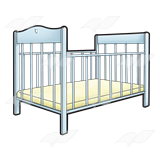 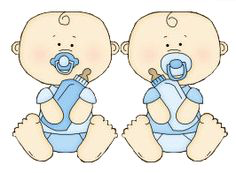 A crib is Tim and Tom’s bed. 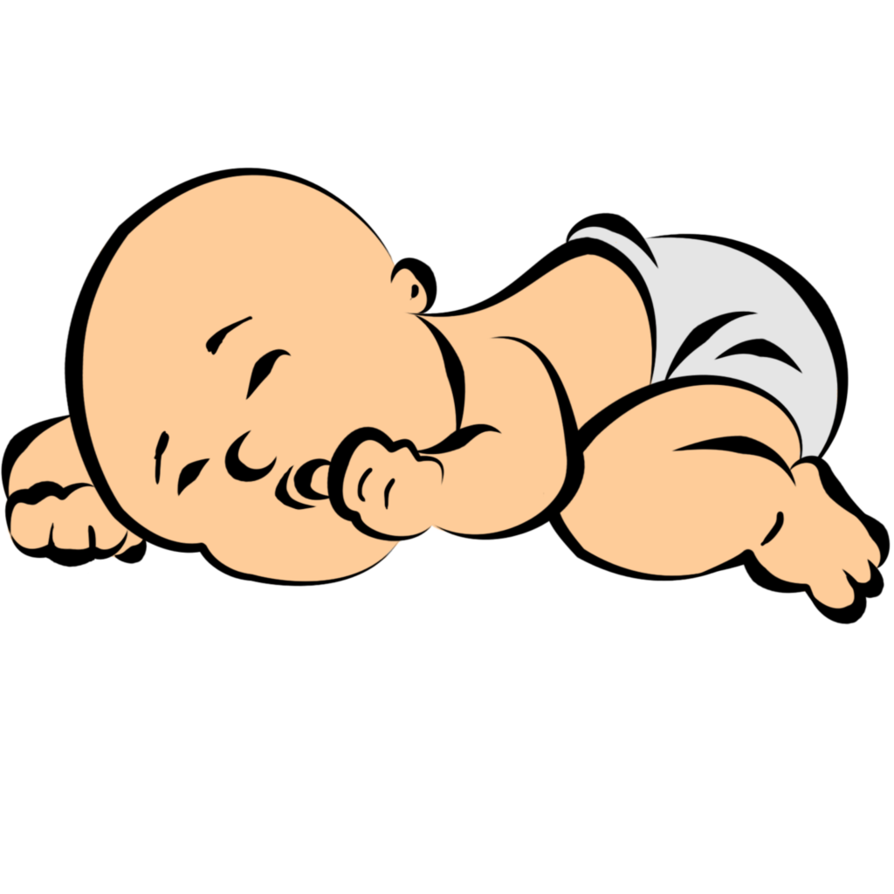 The twins sit in the crib. 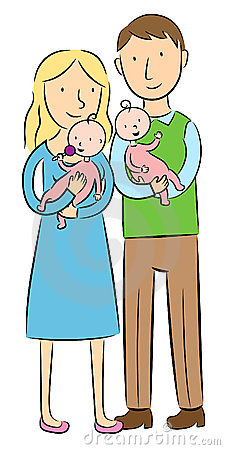 The crib is for naps. Mom and Dad must rock the twins. Tim and Tom trust Mom and Dad. 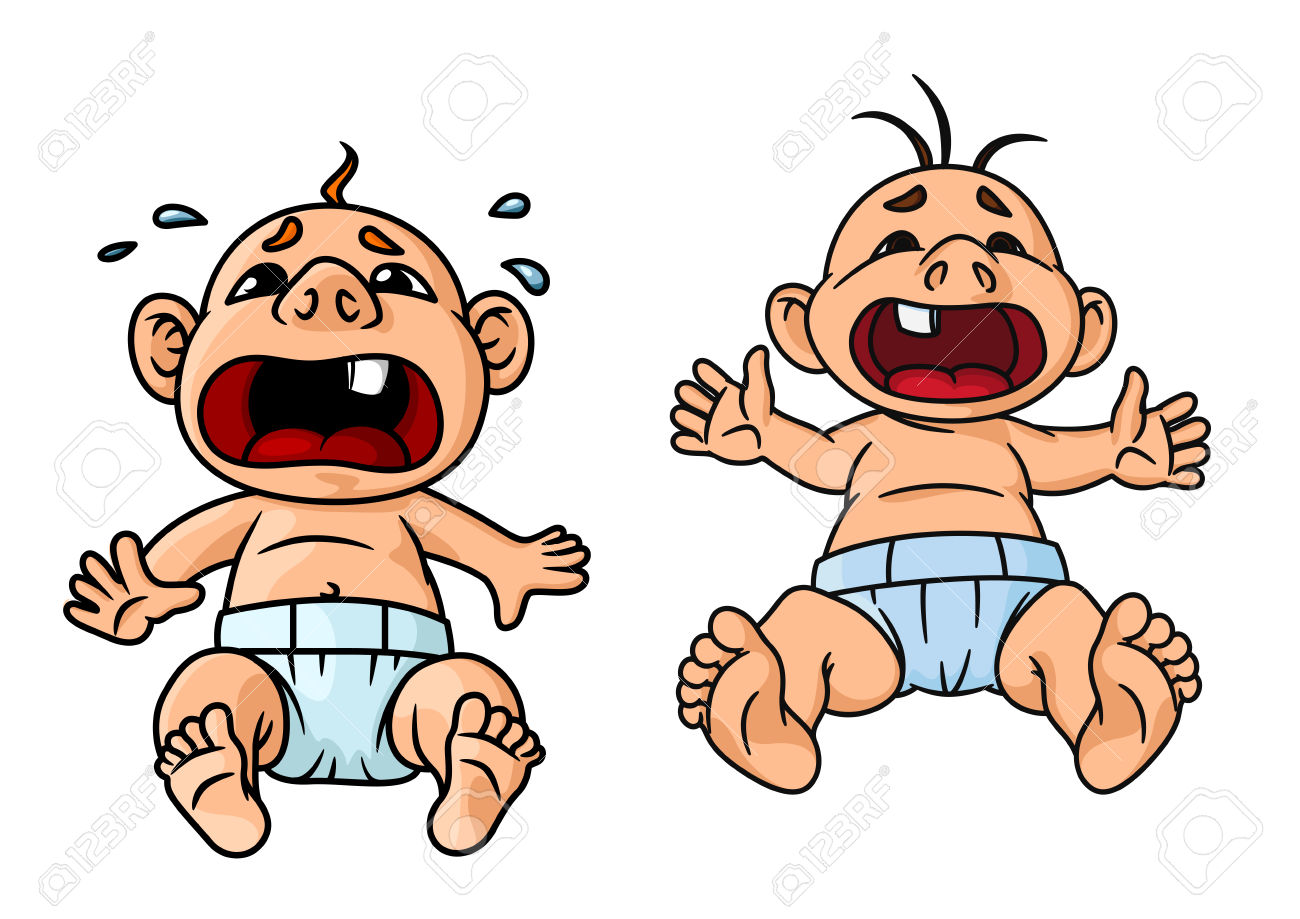 The twins sob and sob! Mom and Dad pick them up and they are glad! 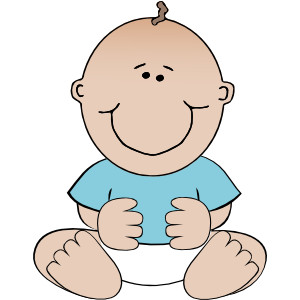 Then Tim and Tom go back in the crib and rest. 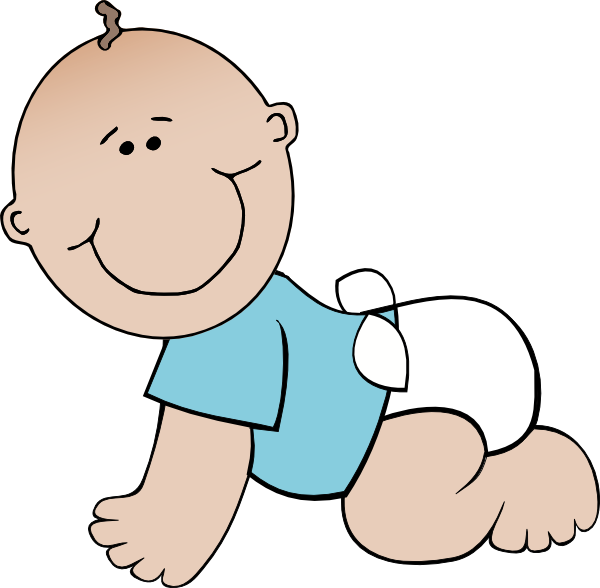 Mom gets Tim and Tom at the end of the nap. Dad will help. 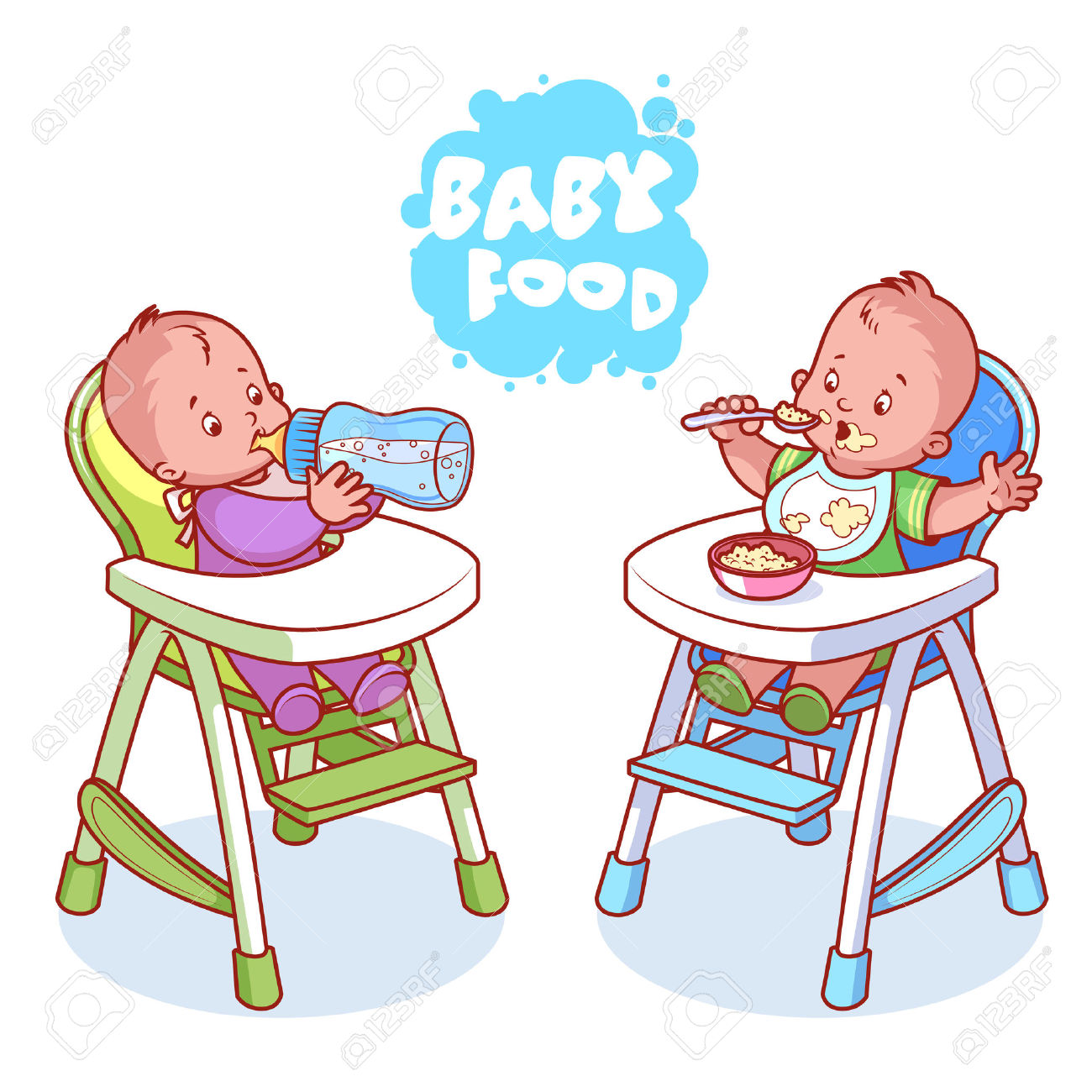 Then the twins get lunch. Mom and Dad are the best!